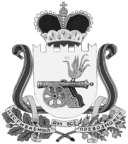 ВЯЗЕМСКИЙ РАЙОННЫЙ СОВЕТ ДЕПУТАТОВРЕШЕНИЕот 31.03.2021  № 39О внесении изменений в решение Вяземского районного Совета  депутатов от  24.02.2021 № 23Рассмотрев ходатайство Администрации муниципального образования «Вяземский район» Смоленской области о внесении изменений в решение Вяземского районного Совета депутатов  от 24.02.2021 № 23, руководствуясь  Уставом муниципального образования «Вяземский район» Смоленской области, Вяземский районный Совет депутатовРЕШИЛ:1. Внести в решение Вяземского районного Совета депутатов  от 24.02.2021 № 23 «Об утверждении перечня государственного имущества Смоленской области, передаваемого в муниципальную собственность муниципального образования «Вяземский район» Смоленской области», следующие изменения:-  в приложении № 1 «Перечень имущества, передаваемого в муниципальную собственность муниципального образования «Вяземский район» Смоленской области», из государственной собственности Смоленской области», в столбце  «Наименование имущества» следует  правильным считать:2. Остальные пункты,  указанные в  решении,  оставить без изменения.Председатель  Вяземского районного  Совета депутатов		                  				  В.М. НикулинНаименование имуществаСумма, руб.1. Специальное пассажирское транспортное средство для перевозки детей,  ЭПТС 164301016504834, идентификационный номер (VIN) X96A66R33L0906300, марка ГАЗ,  коммерческое наименование GAZelle NEXT, номер двигателя A27500L0902121, номер шасси (рамы) отсутствует,  номер кузова (кабины, прицепа)  A66R33L0043816, цвет кузова (кабины, прицепа) желтый, год изготовления 2020  Серийный номер VIN  96A66R33L09063001 845 000,002. Автобус специальный для перевозки детей, ЭПТС 164301015918237,идентификационный номер (VIN) X1M3205BXL0002643,марка ПАЗ,  коммерческое наименование 32053-70,номер двигателя L1002529, номер шасси (рамы) отсутствует, номер кузова (кабины, прицепа)  X1M3205BXL0002643,цвет кузова (кабины, прицепа) желтый, год изготовления 2020  Серийный номер  VIN X1M3205BXL00026432 062 000,00